Publicado en Monterrey, Nuevo León el 24/11/2021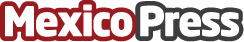 Según Inpra Latina las etiquetas son vitales para la seguridad químicaSegún Inpra Latina, las etiquetas forman parte importante de llevar un proceso de seguridad para concientizar y reducir riesgos y accidentes ante la falta de prevención en el manejo de productos químicosDatos de contacto:Alejandro De Paz5567250240Nota de prensa publicada en: https://www.mexicopress.com.mx/segun-inpra-latina-las-etiquetas-son-vitales Categorías: Nacional Investigación Científica Otras Industrias Otras ciencias http://www.mexicopress.com.mx